«Роза  из  пластиковых ложек»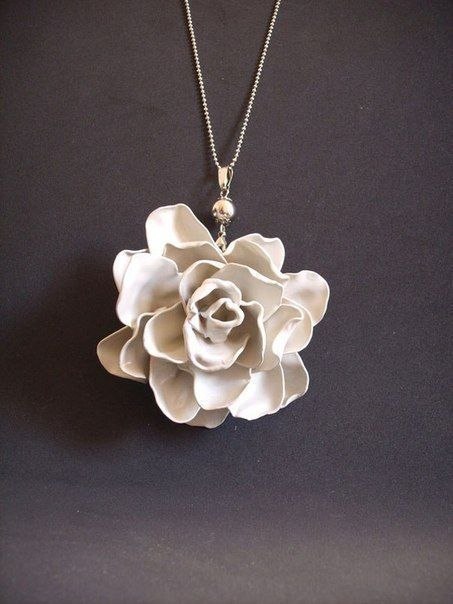 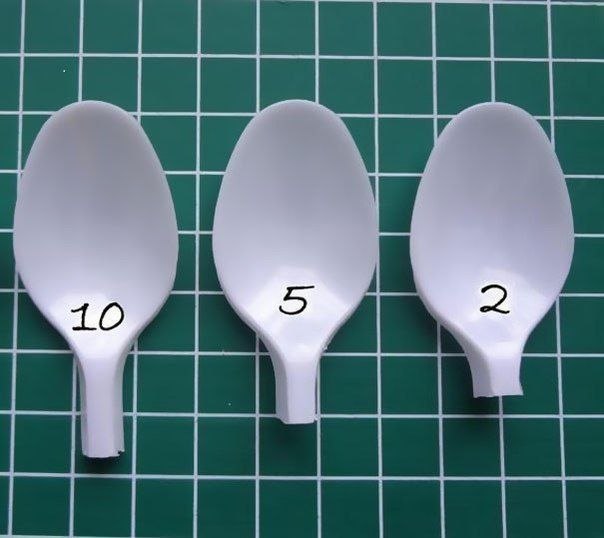 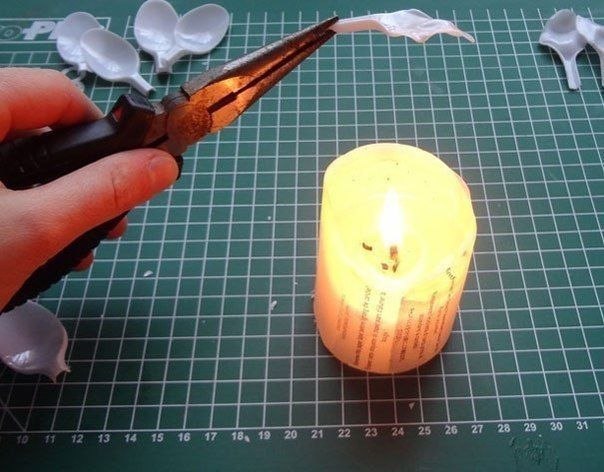          ЭТАПЫ МИНИ МАСТЕР-КЛАССА:Запастись пластиковыми ложками.Деформировать их над теплом свечи.Собрать из оплавленных лепестков бутон,скрепив клеем из горячего пистолета.